ИНФОРМАЦИОННЫЙ БЮЛЛЕТЕНЬ Общие условия1. Соревнования проводятся по бесштрафовой системе оценки нарушений.2. Этапы (блоки этапов) оборудованы РЗ. Все действия, связанные с выполнением ТП дляпрохождения этапа (блока этапов), допускается производить только в РЗ этого этапа (блока этапов).3. Всё снаряжение участники транспортирует от старта до финиша последовательно через все рабочие зоны этапов (транспортировка снаряжения через все ТО не обязательна).4. Волочение веревок на дистанции разрешено, кроме участков дистанции, указанных в условиях.5. Все судейские карабины – неразъёмные. 6. Лидирование разрешено.7. На соревнованиях возможно применение системы электронной отметки SFR.Перечень, параметры и оборудование дистанцийДистанция 1-го класса СтартРасстояние до этапа 1 – 10 м.Расстояние до этапа 3 – 7 м.Волочение веревок между блоками 1-2 и 3-4 разрешено.Расстояние до финиша – 12 м.Волочение веревок между блоком 3-4 и финишем ЗАПРЕЩЕНО.Финиш: по пересечению финишной линии участниками и снаряжением.Дистанция 2-го класса СтартРасстояние до этапа 1 – 10 мРасстояние до этапа 3 – 7 м.Волочение веревок между блоками 1-2 и 3-4 разрешено.Расстояние до этапа 5 – 7 м.Волочение веревок между блоками 3-4 и 5-6 разрешено.Расстояние до финиша – 10 м.Финиш: по пересечению финишной линии участниками и снаряжением.Дистанция 3-го класса СтартРасстояние до этапа 1 – 10 мРасстояние до этапа 3 – 7 м.Волочение веревок между блоками 1-2 и 3-4 разрешено.Расстояние до этапа 5 – 7 м.Волочение веревок между блоками 3-4 и 5-6 разрешено.Расстояние до финиша – 10 м.Волочение веревок между блоком 3-4 и финишем ЗАПРЕЩЕНО.Финиш: по пересечению финишной линии участниками и снаряжением.Дистанция 4-го класса СтартРасстояние до этапа 1 – 10 мРасстояние до этапа 3 – 2 м.Волочение веревок между блоками 1-2 и 3-4 разрешено.Расстояние до этапа 5 – 7 м.Волочение веревок между блоками 3-4 и 5-6 разрешено.Расстояние до этапа 6 – 4 м.Волочение веревок между этапом 5 и блоком этапов 6-7 разрешено.Расстояние до финиша – 10 м.Волочение веревок между блоком 6-7 и финишем ЗАПРЕЩЕНО.Финиш: по пересечению финишной линии участниками и снаряжением.18.02.2022Семинар подготовки судей19.02.2022Роскошное Старт на дистанциях в 10:00Кубок Луганской Народной Республики по спортивному туризму «ДИСТАНЦИЯ – ПЕШЕХОДНАЯ - СВЯЗКА» 4 КЛАССАСМЕШАННЫЙ СОСТАВ СВЯЗОК (МЖ) 2007 г.р. и старшеНаграждение: грамоты и медали Министерства КСМ, призы ФСТЛ19.02.2022с. Роскошное Старт на дистанциях в 17:00   20.02.2022с. Роскошное Старт на дистанциях в 10:00Турнир Луганской Народной Республики по спортивному туризму на пешеходных дистанциях, посвященный 79-летию освобождения Луганщины от немецко-фашистских захватчиков 19.02.2022с. Роскошное Старт на дистанциях в 17:00   20.02.2022с. Роскошное Старт на дистанциях в 10:00ДИСТАНЦИЯ – ПЕШЕХОДНАЯ» КОРОТКАЯ (СПРИНТ) 3 КЛАССАМУЖСКИЕ И ЖЕНСКИЕ СОСТАВЫ СВЯЗОК Мужчины и женщины 2000 и старшеЮниоры и юниорки 2001 – 2006Награждение: грамоты и медали Министерства КСМ, призы ФСТЛ19.02.2022с. Роскошное Старт на дистанциях в 17:00   20.02.2022с. Роскошное Старт на дистанциях в 10:00ДИСТАНЦИЯ – ПЕШЕХОДНАЯ» КОРОТКАЯ (СПРИНТ) 2 КЛАССАМУЖСКИЕ И ЖЕНСКИЕ СОСТАВЫ СВЯЗОК Юноши и девушки 2007-2008Награждение: грамоты и медали Министерства КСМ, призы ФСТЛ19.02.2022с. Роскошное Старт на дистанциях в 17:00   20.02.2022с. Роскошное Старт на дистанциях в 10:00ДИСТАНЦИЯ – ПЕШЕХОДНАЯ» КОРОТКАЯ (СПРИНТ) 1 КЛАССАМУЖСКИЕ И ЖЕНСКИЕ СОСТАВЫ СВЯЗОКМальчики и девочки 2009-2010Награждение: грамоты и медали Министерства КСМ, призы ФСТЛ19.02.2022с. Роскошное Старт на дистанциях в 17:00   20.02.2022с. Роскошное Старт на дистанциях в 10:00ДИСТАНЦИЯ – ПЕШЕХОДНАЯ» КОРОТКАЯ (СПРИНТ) 1 КЛАССАМУЖСКИЕ И ЖЕНСКИЕ СОСТАВЫ СВЯЗОКМальчики и девочки 2011-2012Награждение: грамоты и медали ФСТЛ, призы ФСТЛ19.02.2022с. Роскошное Старт на дистанциях в 17:00   20.02.2022с. Роскошное Старт на дистанциях в 10:00ДИСТАНЦИЯ – ПЕШЕХОДНАЯ» КОРОТКАЯ (СПРИНТ) 1 КЛАССАСВОБОДНЫЙ СОСТАВ СВЯЗОК 2013-2014 г.рНаграждение: грамоты и медали ФСТЛ, призы ФСТЛБлок этапов 1-2. Навесная переправа – Спуск по перилам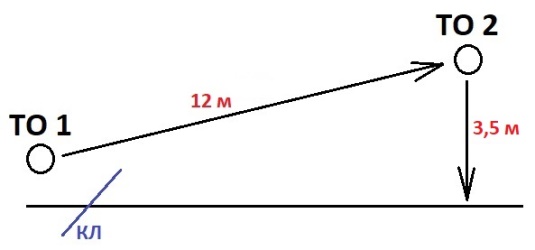 Блок этапов 1-2. Навесная переправа – Спуск по периламЭтап 1. Навесная переправаЭтап 2. Спуск по перилам Параметры этапа:ИС – БЗ, КЛ – начало ОЗ, ТО 1 - судейский карабин. Судейские двойные перила.ЦС – ОЗ, ТО 2 –  1 судейский карабин.Действия: Движение согласно п. 7.9 с сопровождением. Обратное движение: по п. 7.9 с сопровождением.Параметры этапа:Оборудование этапа: ИС – ОЗ, ТО 2 –  1 судейский карабин.Судейские перила спуска.ЦС – БЗ. Действия: Движение участников по п.7.12. с ВКС. Обратное движение: по КОД в начало БЛОКА этапов 1-2, далее по этапу 1 до этапа 2, соблюдая условия прохождения этапов.БЛОК ЭТАПОВ 3-4: Подъём по стенду с зацепами + Спуск по периламРаботает ВСС (для всех участников).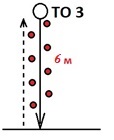 БЛОК ЭТАПОВ 3-4: Подъём по стенду с зацепами + Спуск по периламРаботает ВСС (для всех участников).Этап 3. Подъём по стенду с зацепами.Параметры этапа:Оборудование этапа: ИС – БЗ. Стенд с зацепами.ЦС – ОЗ, ТО 2 –  2 судейских карабина.Действия: этап проходится свободным лазаньем (1-ый участник проходит этап с ВСС, 2-ой - с ВСС И ВКС).Обратное движение: по п.7.12. с ВКС и ВССЭтап 4. Спуск по перилам.Параметры этапа:Оборудование этапа: ИС – ОЗ, ТО 2 –  2 судейских карабина.Судейские перила спуска.ЦС – БЗ. Действия: Движение участников по п.7.12.с ВКС и ВСС.Обратное движение: свободным лазанием с ВКС и ВСС.БЛОК ЭТАПОВ: Навесная переправа вверх + Спуск по периламБЛОК ЭТАПОВ: Навесная переправа вверх + Спуск по периламЭтап 1. Навесная переправа вверх.Параметры этапа:Оборудование этапа: ИС – БЗ, КЛ – начало ОЗ, ТО 1 - судейский карабин. Судейские двойные перила.ЦС – ОЗ, ТО 2 –  2 судейских карабина.Действия: Движение согласно п. 7.9.4.4 (с самостраховкой жумаром и с сопровождением).Обратное движение: по п. 7.9.4 (в) (с ВКС).Этап 2. Спуск по перилам.Параметры этапа:Оборудование этапа: ИС – ОЗ, ТО 2 –  2 судейских карабина.Судейские перила спуска.ЦС – БЗ. Действия: Движение участников по п.7.12.с ВКС.Обратное движение: по п.7.11.БЛОК ЭТАПОВ 3-4: Подъём по стенду с зацепами + Спуск по периламРаботает ВСС (для всех участников).БЛОК ЭТАПОВ 3-4: Подъём по стенду с зацепами + Спуск по периламРаботает ВСС (для всех участников).Этап 3. Подъём по стенду с зацепами.Параметры этапа:Оборудование этапа: ИС – БЗ. Стенд с зацепами.ЦС – ОЗ, ТО 2 –  2 судейских карабина.Действия: этап проходится свободным лазаньем по п. 7.11. (1-ый участник проходит этап с ВСС, 2-ой - с ВСС И ВКС).Обратное движение: по п.7.12. с ВКС и ВССЭтап 4. Спуск по перилам.Параметры этапа:Оборудование этапа: ИС – ОЗ, ТО 2 –  2 судейских карабина.Судейские перила спуска.ЦС – БЗ. Действия: Движение участников по п.7.12.с ВКС и ВСС.Обратное движение: свободным лазанием с ВКС и ВСС.БЛОК ЭТАПОВ 5-6: Подъем по перилам + Навесная переправа внизРаботает ВСС  (для 1-ого участника)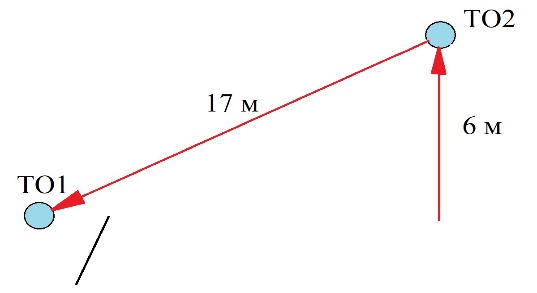 БЛОК ЭТАПОВ 5-6: Подъем по перилам + Навесная переправа внизРаботает ВСС  (для 1-ого участника)Этап 5. Подъем по перилам.Параметры этапа:Оборудование этапа: ИС – БЗ. Судейские перила подъема.ЦС – ОЗ, ТО-2 –  2 судейских карабина.Действия: участники проходят этап по п. 7.11. (1-ый участник по судейским перилам с ВСС, 2-ой – по судейским перилам с ВКС).Обратное движение: по п. 7.12. с ВКС.Этап 6. Навесная переправа вниз.Параметры этапа:Оборудование этапа: ИС – ОЗ, ТО-2  –  2 судейских карабина. Судейские двойные перила.ЦС – БЗ, КЛ – окончание ОЗ, ТО-1 - судейский карабин.Действия: Движение согласно п. 7.9.4(в) с ВКС. Обратное движение: по п. 7.9.4(а) БЛОК ЭТАПОВ: Навесная переправа вверх + Спуск по перилам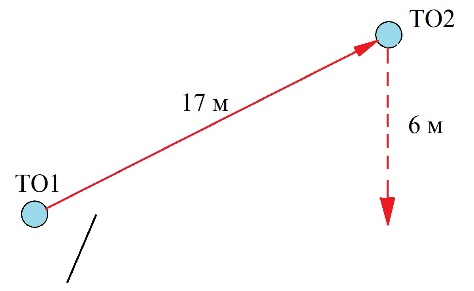 БЛОК ЭТАПОВ: Навесная переправа вверх + Спуск по периламЭтап 1. Навесная переправа вверх.Параметры этапа:Оборудование этапа: ИС – БЗ, КЛ – начало ОЗ, ТО 1 - судейский карабин. Судейские двойные перила.ЦС – ОЗ, ТО 2 –  2 судейских карабина.Действия: Движение согласно п. 7.9.4.4 (с самостраховкой жумаром и с сопровождением).Обратное движение: по п. 7.9.4 (в) (с ВКС).Этап 2. Спуск по перилам.Параметры этапа:Оборудование этапа: ИС – ОЗ, ТО 2 –  2 судейских карабина.ЦС – БЗ. Действия: Движение участников по п.7.12.с ВКС по организованным командой перилам спуска. Обратное движение: по п.7.11 по ПОД.БЛОК ЭТАПОВ 3-4: Подъём по стенду с зацепами + Спуск по периламРаботает ВСС (для всех участников).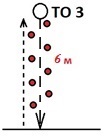 БЛОК ЭТАПОВ 3-4: Подъём по стенду с зацепами + Спуск по периламРаботает ВСС (для всех участников).Этап 3. Подъём по стенду с зацепами.Параметры этапа:Оборудование этапа: ИС – БЗ. Стенд с зацепами.ЦС – ОЗ, ТО 2 –  3 судейских карабина.Действия: этап проходится свободным лазаньем по п. 7.11. (1-ый участник проходит этап с ВСС, 2-ой - с ВСС И ВКС).Обратное движение: по п.7.12. с ВКС и ВСС по командным перилам спуска.Этап 4. Спуск по перилам.Параметры этапа:Оборудование этапа: ИС – ОЗ, ТО 2 –  3 судейских карабина.ЦС – БЗ. Действия: Движение участников по п.7.12.с ВКС и ВСС по организованным командой перилам спуска.Обратное движение: свободным лазанием с ВКС и ВСС.БЛОК ЭТАПОВ 5-6: Подъем по перилам + Навесная переправа внизРаботает ВСС  (для 1-ого участника)Волочение веревок при прохождении блока 5-6 ЗАПРЕЩЕНО.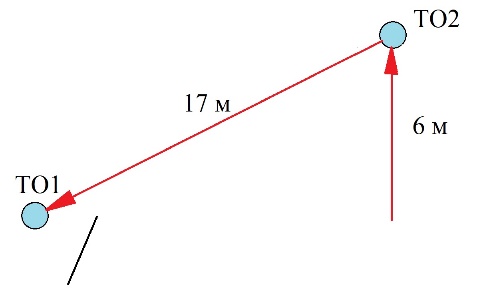 БЛОК ЭТАПОВ 5-6: Подъем по перилам + Навесная переправа внизРаботает ВСС  (для 1-ого участника)Волочение веревок при прохождении блока 5-6 ЗАПРЕЩЕНО.Этап 5. Подъем по перилам.Параметры этапа:Оборудование этапа: ИС – БЗ. Судейские перила подъема.ЦС – ОЗ, ТО-2 –  2 судейских карабина.Действия: участники проходят этап по п. 7.11. (1-ый участник по судейским перилам с ВСС, 2-ой – по судейским перилам с ВКС).Обратное движение: по п. 7.12. с ВКС.Этап 6. Навесная переправа вниз.Параметры этапа:Оборудование этапа: ИС – ОЗ, ТО-2 –  2 судейских карабина. Судейские двойные перила.ЦС – БЗ, КЛ – окончание ОЗ, ТО-1 - судейский карабин.Действия: Движение согласно п. 7.9.4(в) с ВКС. Обратное движение: по п. 7.9.4(а) БЛОК ЭТАПОВ: Навесная переправа вверх + Спуск по перилам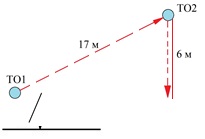 БЛОК ЭТАПОВ: Навесная переправа вверх + Спуск по периламЭтап 1. Навесная переправа вверх.Параметры этапа:Оборудование этапа: ИС – БЗ, КЛ – начало ОЗ, ТО 1 – горизонтальная опора. ЦС – ОЗ, ТО 2 –  3 судейских карабина.Действия: первый участник перемещается на ЦС этапа 2 (движение по полу не регламентируется), поднимается к ТО-2 по п.п. 7.11, по судейским перилам, закрепляет перила навесной переправы в ТО-2, спускается наЦС этапа 2 по п. 7.12 с ВКС по судейским перилам и перемещается на ИС этапа 1 (движение по полу не регламентируется). Участники организовывают перила переправы в ТО-1. Движение по перилам переправы согласно п. 7.9.4.4 (с самостраховкой жумаром и с сопровождением).Снятие перил этапа 1 может осуществляться с ЦС этапа 2.Обратное движение: по п. 7.9.4 (в) (с ВКС) или по КОД.Этап 2. Спуск по перилам.Параметры этапа:Оборудование этапа: ИС – ОЗ, ТО 2 –  3 судейских карабина.ЦС – БЗ. Действия: Движение участников по п.7.12.с ВКС по организованным командой перилам спуска. Обратное движение: по п.7.11. по ПОД. БЛОК ЭТАПОВ 3-4: Подъём по стенду с зацепами + Спуск по периламРаботает ВСС (для всех участников).БЛОК ЭТАПОВ 3-4: Подъём по стенду с зацепами + Спуск по периламРаботает ВСС (для всех участников).Этап 3. Подъём по стенду с зацепами.Параметры этапа:Оборудование этапа: ИС – БЗ. Стенд с зацепами.ЦС – ОЗ, ТО 2 –  3 судейских карабина.Действия: этап проходится свободным лазаньем по п. 7.11. (1-ый участник проходит этап с ВСС, 2-ой - с ВСС И ВКС).Обратное движение: по п.7.12. с ВКС и ВСС по командным перилам спуска.Этап 4. Спуск по перилам.Параметры этапа:Оборудование этапа: ИС – ОЗ, ТО 2 –  3 судейских карабина.ЦС – БЗ. Действия: Движение участников по п.7.12.с ВКС и ВСС по организованным командой перилам спуска.Обратное движение: свободным лазанием с ВКС и ВСС.Этап 5. Навесная переправа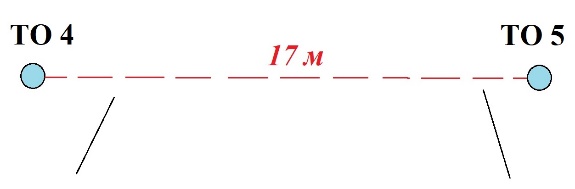 Оборудование этапа:ИС – БЗ, ТО-4 – горизонтальная опора, КЛ – начало ОЗ.ЦС – БЗ, ТО-5 – горизонтальная опора, КЛ – окончание ОЗДействия: первый участник закрепляет перила навесной переправы на ТО-5 (на ЦС), далее участники перемещаются на ИС этапа (движение по полу не регламентируется) и организовывают перила навесной переправы на ТО-4. Движение согласно п. 7.9. Обратное движение: по КОД. БЛОК ЭТАПОВ 6-7: Подъем по перилам + Навесная переправа внизРаботает ВСС  (для 1-ого участника)Волочение веревок при прохождении блока 6-7 ЗАПРЕЩЕНО.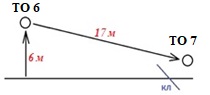 БЛОК ЭТАПОВ 6-7: Подъем по перилам + Навесная переправа внизРаботает ВСС  (для 1-ого участника)Волочение веревок при прохождении блока 6-7 ЗАПРЕЩЕНО.Этап 6. Подъем по перилам.Параметры этапа:Оборудование этапа: ИС – БЗ. Судейские перила подъема.ЦС – ОЗ, ТО 6 –  2 судейских карабина.Действия: участники проходят этап по п. 7.11. (1-ый участник по судейским перилам с ВСС, 2-ой – по судейским перилам с ВКС).Обратное движение: по п. 7.12. с ВКС.Этап 7. Навесная переправа вниз.Параметры этапа:Оборудование этапа: ИС – ОЗ, ТО 6 –  2 судейских карабина. Судейские двойные перила.ЦС – БЗ, КЛ – окончание ОЗ, ТО 7 - судейский карабин.Действия: Движение согласно п. 7.9.4(в) с ВКС. Обратное движение: по п. 7.9.4(а) 